Centar za odgoj i obrazovanje Čakovec                                                                        šk.god. 2019/2020.Predmet:                                             Tjelesna i zdravstvena kulturaUčitelj: Vedran VurušićRazred:   OOS 15Nadnevak: 31.3.2020.Nastavna tema: vježbe za povećanje snage cijelog tijela1.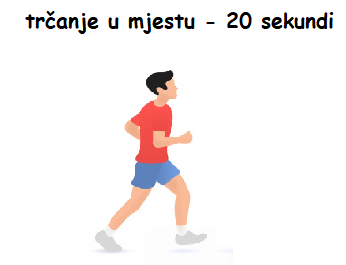 2.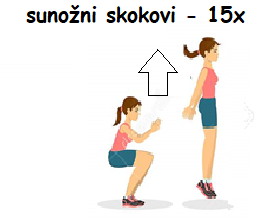 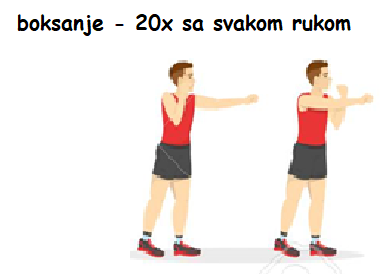 3.4.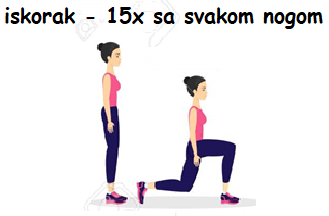 5.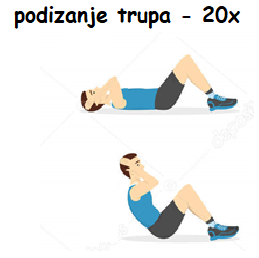 6. 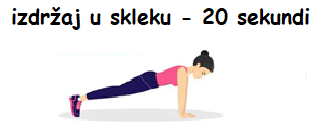 7.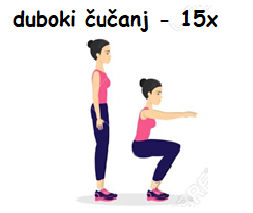 8.   Relaksacija- otresi ruke i noge te duboko udahni 10x.-kad izvedete sve vježbe slijedi pauza od 1 - 2 minute, nakon čega se sve vježbe izvode još jedanput 